GRADUAÇÃO EaD 2024EDITAL UESC Nº 219/2023FORMULÁRIO DE RECURSO Resultado Preliminar da Heteroidenficação – 2ª chamadaEdital UESC nº  025/2024______________________________________________________________________Assinatura do(a) candidato(a)(assinar como está no documento de identificação)UNIVERSIDADE ESTADUAL DE SANTA CRUZ – UESC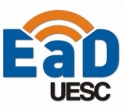 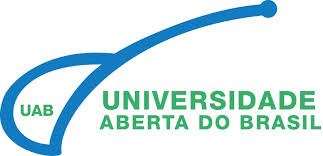 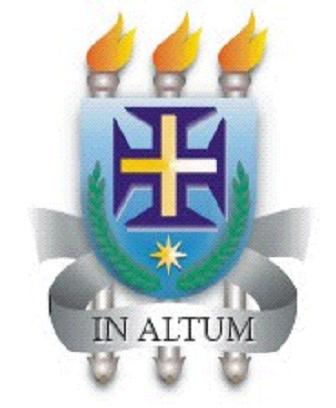 PRÓ-REITORIA DE GRADUAÇÃO – PROGRADUNIVERSIDADE ABERTA DO BRASIL – UABGERÊNCIA DE SELEÇÃO E ORIENTAÇÃO – GESEORNÚCLEO DE ENSINO A DISTÂNCIA - NEADCurso:Polo:Candidato:CPF:Justificativa e Fundamentação: